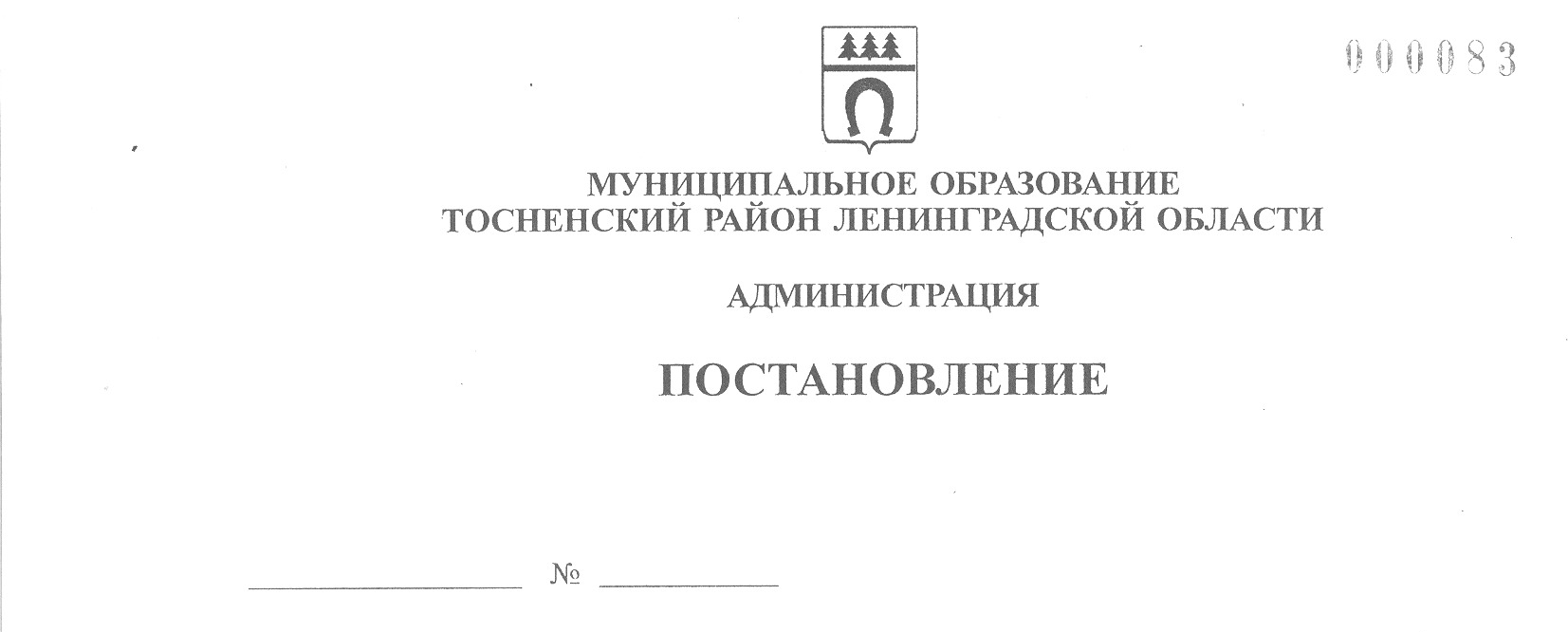 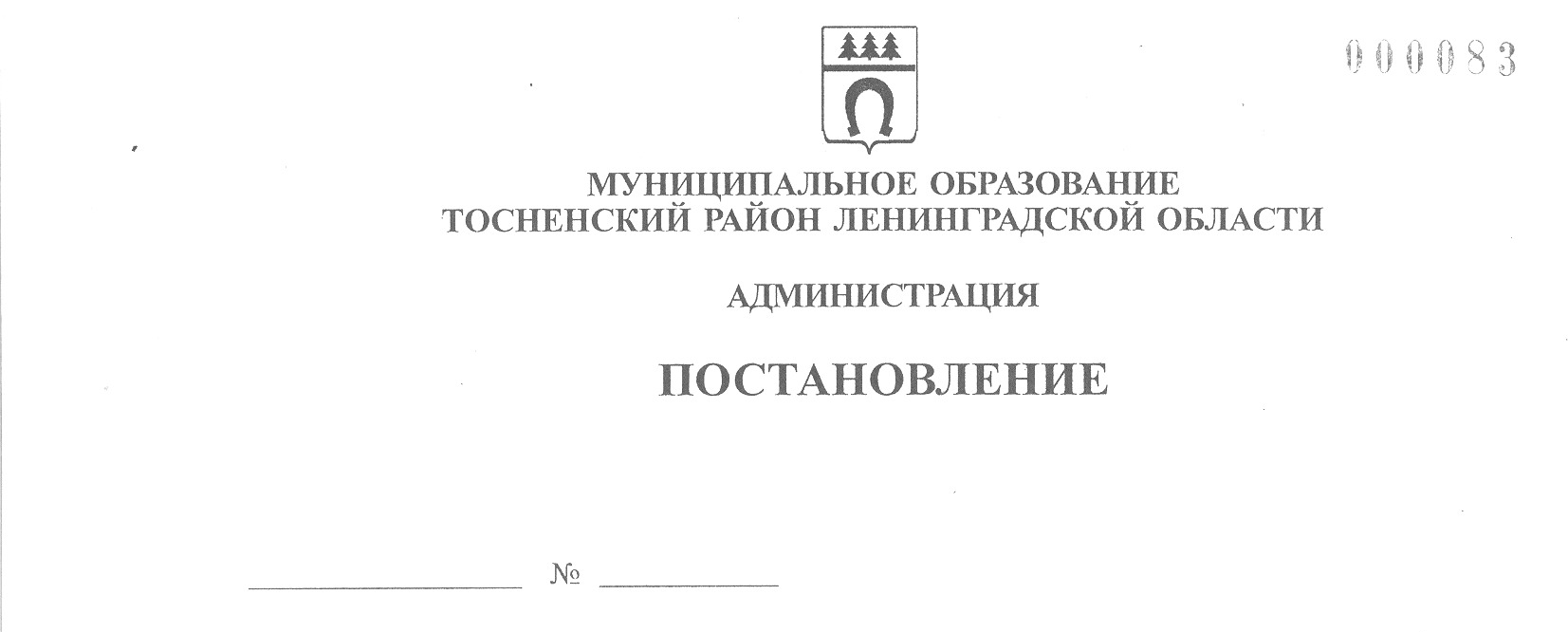 04.03.2021                                419-паО внесении изменений в постановление администрации муниципального образования  Тосненский район Ленинградской области от 21.08.2017 № 2289-па «Об утверждении состава координационной комиссии в области развития малого и среднего предпринимательствана территории муниципального образования Тосненский районЛенинградской области»В целях актуализации состава координационной комиссии в области развития малого и среднего предпринимательства на территории муниципального образования Тосненский район Ленинградской области (далее – комиссия, координационная комиссия) и на основании положения о комиссии, утвержденного постановлением администрации   муниципального образования Тосненский район Ленинградской области 28.07.2017 № 1981-па «О координационной комиссии в области развития  малого и среднего предпринимательства на территории муниципального образования Тосненский район Ленинградской области», администрация муниципального образования Тосненский район Ленинградской областиПОСТАНОВЛЯЕТ:1. Внести следующие изменения в приложение к постановлению администрации муниципального образования  Тосненский район Ленинградской области от 21.08.2017 № 2289-па «Об утверждении состава координационной комиссии в области развития малого и среднего предпринимательства на территории муниципального образования Тосненский район Ленинградской области» (с учетом изменений, внесенных постановлениями администрации муниципального образования Тосненский район Ленинградской области от 13.08.2018 № 2028-па, от 30.03.2020 № 549-па):Вывести из состава комиссии Конюкову Жанну Александровну.1.2. Внести изменения в состав координационной комиссии:- заместитель председателя комиссии: Воробьев Вячеслав Вячеславович – председатель комитета имущественных отношений администрации муниципального образования Тосненский район Ленинградской области.2. Комитету социально-экономического развития администрации муниципального образования Тосненский район Ленинградской области направить в пресс-службу комитета по организационной работе, местному самоуправлению, межнациональным и межконфессиональным отношениям администрации муниципального образования Тосненский район Ленинградской области настоящее постановление для обнародования в порядке, установленном Уставом муниципального образования Тосненский район Ленинградской области.3. Пресс-службе комитета по организационной работе, местному самоуправлению, межнациональным и межконфессиональным отношениям администрации муниципального образования Тосненский район Ленинградской области обнародовать настоящее постановление в порядке, установленном Уставом муниципального образования Тосненский район Ленинградской области.4. Контроль за исполнением постановления возложить на заместителя главы администрации муниципального образования Тосненский район Ленинградской области Горленко С.А.Глава администрации							     А.Г. КлементьевАлфимова Людмила Игоревна, 8(81361)322569 га